Sample measles messages for social mediaMEASLES: SOCIAL MEDIA POSTINGS (7/11/14)Measles is on the rise in the U.S. Please check your family’s immunization status to keep them safe and healthy. #measles http://www.cdc.gov/measles/Immunization is the best way to protect your family and others from measles. #vaccineswork https://public.health.oregon.gov/PreventionWellness/VaccinesImmunization/GettingImmunized/Pages/children.aspxMeasles is just a plane ride away. http://www.who.int/mediacentre/factsheets/fs286/en/Measles is making a comeback. Hear about one family’s fight against this highly contagious disease: http://www.nhs.uk/video/pages/measles-rachel.aspxDo you have questions about the risks and benefits of the measles vaccination? http://www.immunize.org/catg.d/p4209.pdf
PUBLIC HEALTH DIVISION
Acute and Communicable Disease Prevention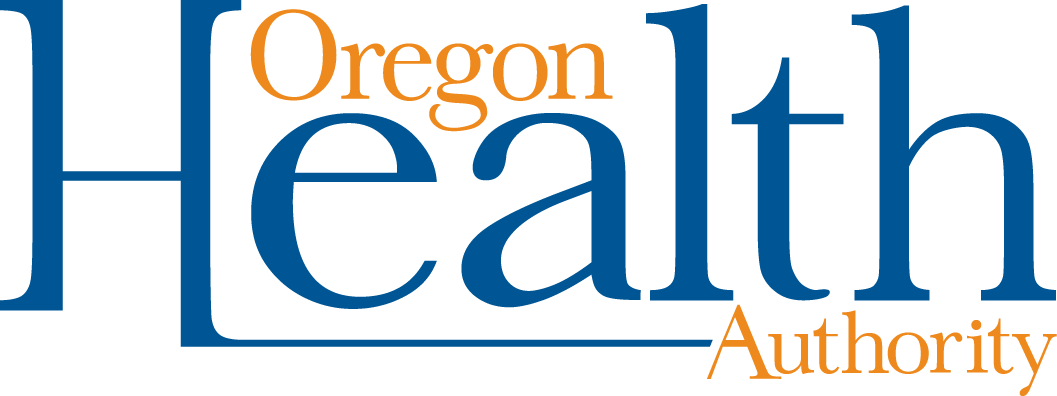 John A. Kitzhaber, M.D., Governor